V 4 – Kohlenstoffdioxid-Nachweis in der AtemluftMaterialien: 		Waschflasche, SchlauchChemikalien:		gesättigte Calciumhydroxid-LösungDurchführung: 			Die Waschflasche wird mit einer gesättigten Kalkwasserlösung befüllt. Anschließend wird durch einen Schlauch vorsichtig Atemluft hineingeblasen. Beobachtung:			Die klare Kalkwasserlösung wird durch das Einatmen der Atemluft trüb.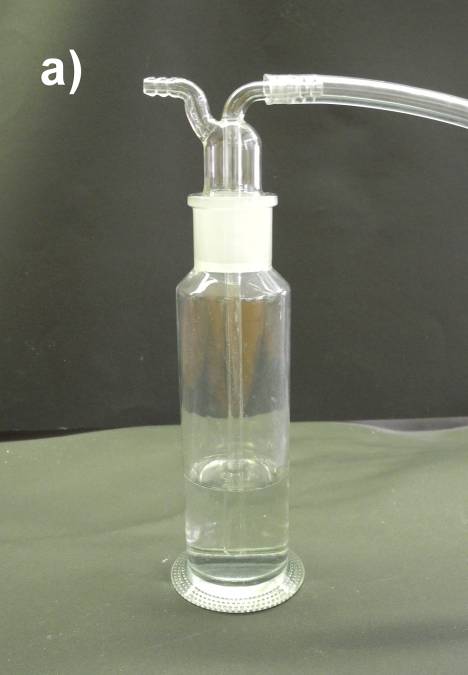 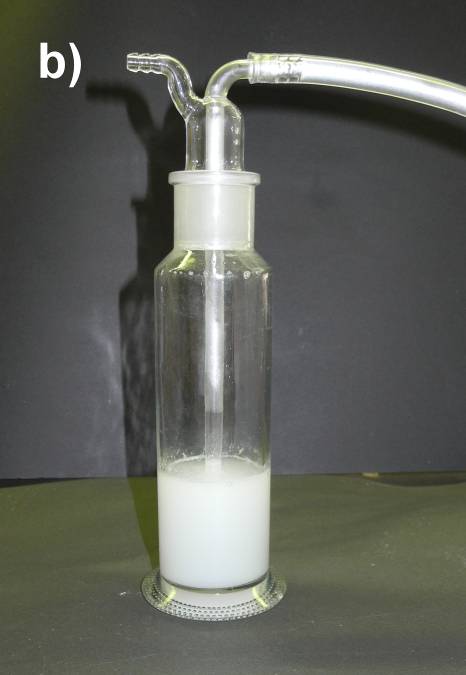 Deutung:	In der Atemluft ist Kohlenstoffdioxid enthalten, welches mit dem Kalkwasser reagiert und als schwerlösliches Calciumcarbonat ausfällt:CO2(g) + Ca(OH)2(aq) →CaCO3(S) +H2O(l).Entsorgung:		Kalkwasserlösung in den Säuere-Base-Abfall geben, Brausetablette-Lösung 	in den Ausguss schütten.Literatur:	Schmidkunz, H. (2011). Chemische Freihandversuche Band 1. Hallbergmoos: Aulis-Verlag., S. 232.GefahrenstoffeGefahrenstoffeGefahrenstoffeGefahrenstoffeGefahrenstoffeGefahrenstoffeGefahrenstoffeGefahrenstoffeGefahrenstoffeKohlenstoffdioxidKohlenstoffdioxidKohlenstoffdioxidH: 280H: 280H: 280P: 410+403P: 410+403P: 410+403Ca(OH)2-LösungCa(OH)2-LösungCa(OH)2-LösungH: 315, 319H: 315, 319H: 315, 319P: 280, 305+351+338P: 280, 305+351+338P: 280, 305+351+338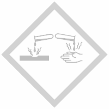 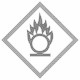 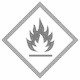 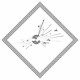 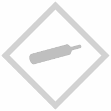 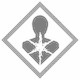 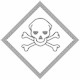 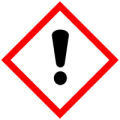 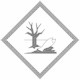 